Sommarkaffe i trädgården den 19 juniPå lövmarknadsdagen, torsdagen den 19 juni, är alla medlemmar välkomna på sommarkaffe i vår trädgård. Föreningen bjuder på "sillamacka", kaffe och jord-gubbstårta. Vi hoppas på fint väder och stor uppslutning. Kaffet serveras mellan kl. 11.00-13.00. För att vi skall veta hur många som kommer så ber vi dig att fylla i följande talong och lägga i föreningens brevlåda som finns vid entrén till trapphus 23-25. Anmälan vill vi har senast den 15 juni.Jag, vi kommer__________________________________________________________----------------------------------------------------------------------------------------------------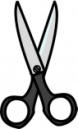 Information om stambytet trapphus 27Vi vill än en gång påminna samtliga lägenhetsinnehavare i trapphus 27 om den information som sker om stambytet måndagen den 2 juni kl. 18.00 i styrelserummet. Du ges möjligt att se vilka val du kan göra av badrumsutrustning , kakel, klinkers m.m., ställa frågor om individuella önskemål och få information om hur stambytet kommer att utföras. Start för stambytet är den 18 augusti.Styrelsen önskar alla medlemmar en varm och skön sommar!